Kennisdocument Run-Archery TrainingsgroepenDit kennisdocument  is opgezet om te helpen bij het opzetten van een Run-Archery trainingsgroep. Het staat vol met onderbouwing en vooral met praktische informatie opgedaan vanuit de trainingsgroepen die al een tijdje functioneren.DoelgroepenHandboogschutters (lifestyle/gezondheid)Er zijn handboogschutters die een tijdje minder schieten en dan Run-Archery aangrijpen om het boogschieten én de eigen gezondheid / fitheid op te pakkenSurvivalgroepen en bootcampsluit goed aan, boogschieten is vaker onderdeel van survival het zijn sporters dien van afwisseling houdenHardlopersgrote doelgroep > 100.000 leden KNAU atletiekunie, groot legioen loperslid van verenigingongebondenDeelnemers geven aan: “Run-Archery is veel leuker dan alleen hardlopen”Samenwerking liever met atletiekclub dan hardlopergroep RA is best intensief, relatief korte stukken hardlopen met hoge snelheidmiddellange afstand atleten zijn dat gewendJeugdMakkelijker te mobiliserenWaarom Trainingsgroepen Trainingsgroepen zijn cruciaal om structureel draagvlak te creëren voor Run-ArcheryKennis en middelen bieden omdat voor starters de drempel relatief hoog isGeen eigen boog en schiet accommodatieVia de trainingsgroep / handboogvereniging de 1e periode (maximaal 1 jaar) leenmateriaal vanuit de vereniging ter beschikking stellenLos van elkaar boogschieten en hardlopen laat geen nieuwkomers instromenEen vaste trainingsgroep met vaste trainingstijden nodigt uit tot aanhaken stimuleert om je eigen grenzen te verleggen.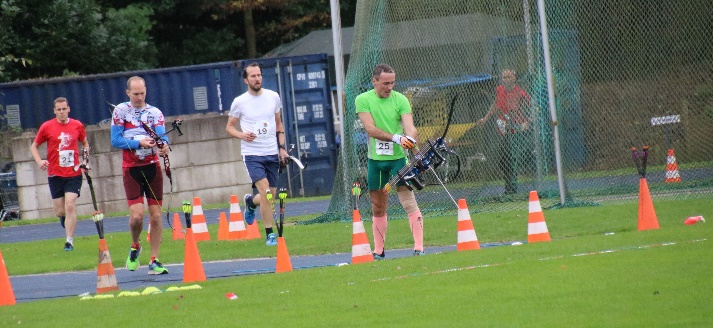 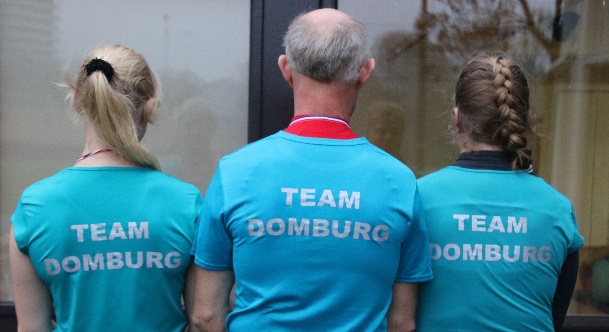 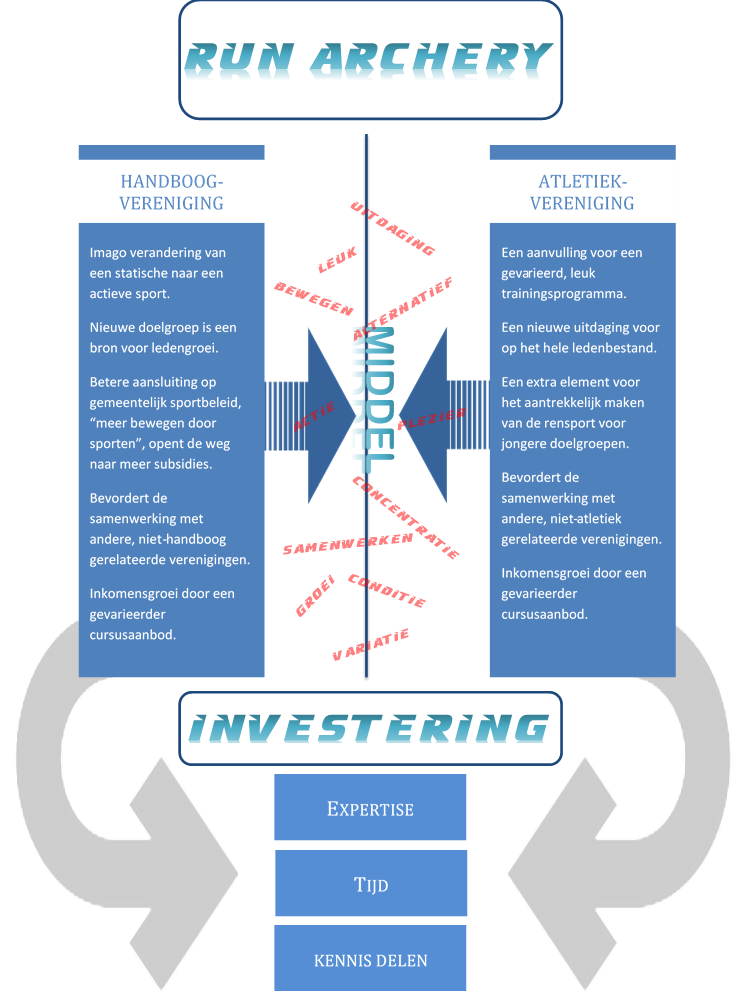 Hoe start je een trainingsgroepEr is een touwtrekker nodig, een initiatiefnemer die de kar wil trekken en de rol van trainer of coördinator  op zich wil nemenBestaande deelnemers RA (lone wolves), bij hun clubVaste dag en tijdstip trainen: zodat mensen aan kunnen sluitenSoms lukt het niet gelijkGeleidelijk deelnemers sprokkelenAls je maar een basis biedt, ook al ben je met 1, 2 of 3 manPromotie / Communicatie heeft pas zin als er een basis isBruikbare informatie vindt je in dit kennisdocumentBepalen van een vast wekelijks moment om te trainenSamenwerking met een handboogverening om over het benodigde materiaal (boog, pijlen etc en accommodatie (doelen) te kunnen beschikkenDe kennismakingsperiode zonder verplichtingen1 tot 3 maandenNa de kennismaking lid worden van de handboogclub, maar nog wel materiaal van de club kunnen gebruikenSenioren na een jaar eigen boog aanschaffen, junioren nog langer gebruik leenmateriaalPromotie van de trainingsgroep lokaalDeelnemers in de directe omgeving zoekenPersbericht in lokaal weekbladVaste trainingstijdstip communiceren via de website en clubblad handboogclubFlyers uitdelen bij evenementen, hardlopen, survival, bootcampSamenwerking met lokale clubs (atletiek, survival, bootcamp)Is voor de andere club mogelijkheid tot bieden variatie, nieuwe impulsen Atletiek kan loopkennis inbrengenBreedtesportVeel mensen zoeken leuke sportieve invulling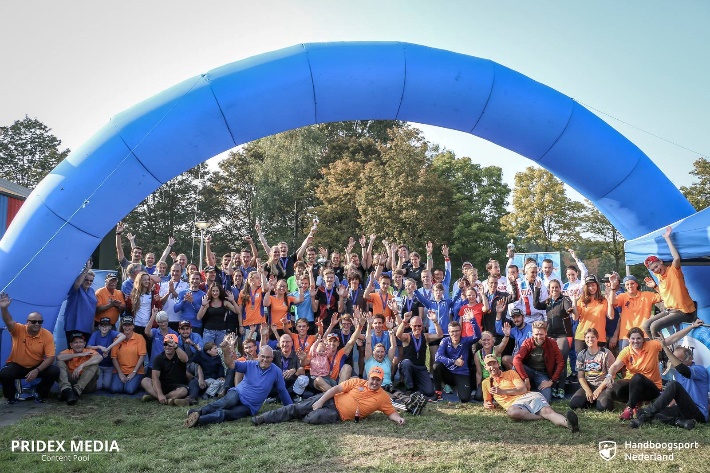 Variatie, combinatie van concentratie en techniek handboogschieten Organisatie trainingsgroepBinnen openstaande NHB verenigingenbeschikken al over het materiaal en kennis schieten en faciliteitenSamen met openstaande atletiekverenigingen / survival / bootcamp / buurtverenigingsamenwerking voor variatie en uitdagingRA clinics, wellicht enkele weken achter elkaar of structureel maandelijks (of 3 a 4 x per jaar) Vanuit de NHB Run-Archery stuurgroep is er een ondersteuningsteam voor (het opstarten van) clinicskennis: ondersteuningsteamtijd: vrijwilligersgeld: materiaalgeld: accommodatieelke training in principe de combinatie tussen lopen en schieteninspanning aanpassen op het niveau van de deelnemerslopen voor beginners rustig tempo en niet te lange afstandvoor beginners de schietafstand beginnen op 8 a 10 meterbij succes geleidelijk aan uitbreiden naar 18 meterook in de verdere trainingsinvulling niet overvragen mar wel voor elke deelnemer zoveel mogelijk voldoende uitdaging biedenniet alleen trainen voor 1 evenement, maar in principe structureel doorgaan: continuïteit bieden voor deelnemers en de betrokken vereniging.zoveel mogelijk buiten schieten (en lopen)in de winter heb je dan verlichting nodigeen WhattsAPP groep voor onderlinge communicatieverslag en scores na de trainingniet afmelden via de APP; afmelden via persoonlijk bericht naar de trainer buiten de APP groepals de groep eenmaal draait communiceren via artikelen in lokale bladen, flyeren bij evenementen, om uit te bouwen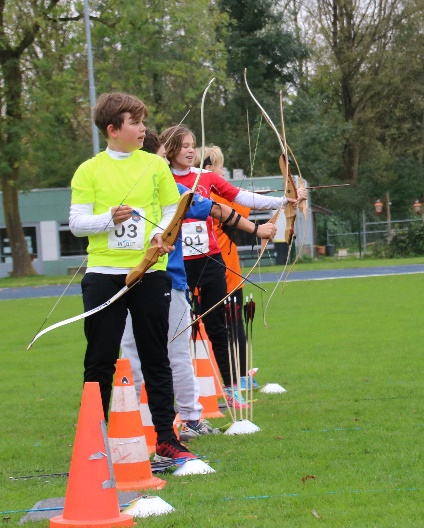 jeugd is een belangrijke doelgroep: die kun je makkelijker mobiliserenkorte schietafstand (8 a 10 meter) meer kans op hits = succesclinics met aansluitend proeflidmaatschap via schoolandere sportverenigingenOpbouw van de trainingElke training in principe de combinatie van boogschieten en hardlopen.Bij voorkeur buiten lopen én schieten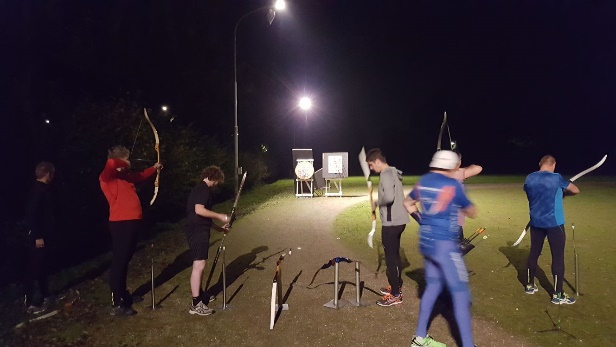 In de winter is hiervoor verlichting nodigProbeer elke training te variëren; elke keer net wat andersAndere afstanden in/uitlopen en tempo’sAndere rekoefeningenVariëren met bootcampoefeiningen en touwtje springenEne keer meer hardlopen de de andere keer meer focus op boogschieten, wel altijd de combiAantal pijlen per beurtdoorgaans volume 6 tot 10x9 pijlensoms 3 pijlen per beurtsoms 1 pijl: close to centerScores anders noteren: duidelijk aangeven wat je gaat noterenDe ene keer focus op snelheid, andere keer rustiger en langere afstandTempo’s doorgaans mét boog, soms zonder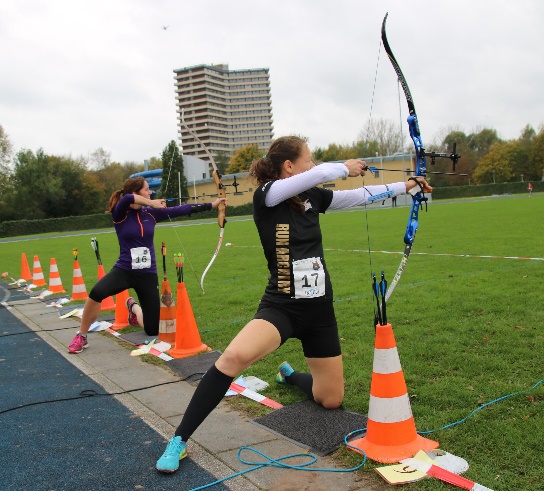 Af en toe knielend schietenSoms de hele training alleen knielend Regel: een wekelijkse specifieke Run-Archery training legt een goede basis, maar om vooruitgang te boeken is zowel voor hardlopen als boogschieten nog minimaal 1 aanvullende training per week nodig; dit kan zelfstandig en bij voorkeur met deskundige begeleiding bij een loopgroep / atletiekvereniging en handboogvereniging.De opbouw en invulling van een Run-Archery training is afhankelijk van allerlei factoren:beschikbare accommodatie beschikbare materialenweersomstandighedenmogelijkheden van de trainer (s) achtergrond en ervaringsamenwerking handboog en atletiek of een allroundersamenstelling van de trainingsgroepVaste opbouw van een Run-Archery training van ongeveer 90 minutenopbouwen5 a 10 minsamen opbouwen: deelnemers gelijk leren dat je het samen moet doenelke deelnemer een vaste boog en 9 pijlen, liefst eigen vingerleertje en onderarmbescherminginschieten10 a 20 minDoorgaans 6 a 9 pijlen per schietbeurtNa de eerste 10 a 20 pijen de scores per persoon noteren. Niet de punten maar bijvoorbeeld de hits op het RA doel is een punt, in het geel een bonuspunt.Inlopen5 a 20 min1 a  3 kilometertempo rustig en aanpassen aan de langzaamste deelnemeraf en toe rekoefeningen3 a 5 versnellingen; 25 a 50 meter tempo opvoeren en dan 25 a 50 meter tempo vasthouden Hoofdblok20 / 40 min	Wedstrijdvariant Run-Archery, hardlopen mét boog4x100 tot500 meter tempoloop, tussendoor 3x3 pijlen schieten (2 series)10x100 tot400 meter tempoloop, tussendoor 9x1 pijl schieten2x500 tot 1000 meter tempoloop, tussendoor 1x9 pijl schieten (2 series)Punten voor snelste loper (met 4 man bijv 4,3,2,1 punt) en daarbij de hits noterenTempotraining hardlopen4x200 tot 500 meter tempo, daarna pauze en dan wellicht nog een keer6x 1minuut tempoLangzamere lopers steeds iets kortere afstand of minder herhalingen Aan eind van het hoofdblok nog 1 of meerdere schietbeurtenScores noterenSoms 9 pijlen, soms 3x3, soms 1x Soms afvalrace of juist degene met de hoogste score een setpuntUitlopen5 a 15 min1 a 2 kmTussendoor rekoefeningenOpruimen (alle deelnemers samen)5 a 10 minutenNapraten, drankje, verslag en scores delen via de WA groep